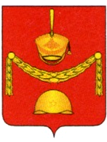 АДМИНИСТРАЦИЯПОСЕЛЕНИЯ РОГОВСКОЕ В ГОРОДЕ МОСКВЕпроектПОСТАНОВЛЕНИЕОт 28.12.2022 №75Об утверждении муниципальной программы «Дорожное хозяйствов поселении Роговскоена 2023 год и плановый период 2024 и 2025 годов»	В соответствии с пунктом 1 статьи 179 Бюджетного кодекса Российской Федерации, Федеральным законом от 06.10.2003 №131-ФЗ «Об общих принципах организации местного самоуправления в Российской Федерации», Законом города Москвы от 06.11.2002 №56 «Об организации местного самоуправления в городе Москве», Уставом поселения Роговское в городе Москве, решением Совета депутатов поселения Роговское от «15» декабря              2022 г № 49/2 «О бюджете поселения Роговское на 2023 год и плановый период 2024 и 2025 годов», Постановлением от 07.09.2021 № 20 «Об утверждении Порядка разработки, реализации и оценки эффективности муниципальных программ муниципального образования поселения Роговское», Постановлением от 23.09.2021 № 24 «Об утверждении Перечня муниципальных программ муниципального образования поселения Роговское», администрация поселения Роговское ПОСТАНОВЛЯЕТ:	1. Утвердить муниципальную программу «Дорожное хозяйство в поселении Роговское на 2023 год и плановый период 2024 и 2025 годов» согласно приложению 1 к настоящему постановлению.	2. Утвердить программные мероприятия в рамках реализации муниципальной программы «Дорожное хозяйство в поселении Роговское на 2023 год и плановый период 2024 и 2025 годов» согласно приложению 2 к настоящему постановлению.	3. Заместителю главы администрации поселения Роговское                     Хотовицкой Е.М обеспечить реализацию муниципальной программы «Дорожное хозяйство в поселении Роговское на 2023 год и плановый период 2024 и 2025 годов».	4. Настоящее постановление подлежит опубликованию в бюллетене «Московский муниципальный вестник» и размещению на официальном сайте поселения Роговское.	5. Контроль за исполнением настоящего постановления остается за главой администрации поселения Роговское.Глава администрации                                                                      А.В. ТавлеевПриложение 1к Постановлению администрации поселения Роговское в городе Москвеот 28.12.2022 №75Муниципальная программа «Дорожное хозяйство в поселении Роговское на 2023 год и плановый период 2024 и 2025 годов»
ПАСПОРТ МУНИЦПИЛЬНОЙ ПРОГРАММЫ1. Характеристика проблемыДорожное хозяйство поселения Роговское является одним из элементов транспортной инфраструктуры города Москвы, которое обеспечивает конституционные гарантии граждан на свободу передвижения и делает возможным свободное перемещение товаров и услуг. Наличием и состоянием сети автомобильных дорог определяется территориальная целостность и единство экономического пространства. Разработка реализации Программы позволят комплексно подойти к развитию автомобильных дорог, искусственных сооружений и технических средств организации дорожного движения, обеспечить их согласованное развитие и функционирование, соответственно, более эффективное использование финансовых и материальных ресурсов. Основные требования, предъявляемые к автомобильным дорогам – обеспечение удобства и безопасности движения транспорта и пешеходов.Увеличение количества транспорта на дорогах поселения в сочетании с недостатками эксплуатационного состояния автомобильных дорог, организации пешеходного движения требует комплексного подхода и принятия по ремонту и содержанию дорог местного значения, совершенствованию организации дорожного движения.В условиях существующего положения первоочередной задачей остается сохранение и развитие автомобильных дорог поселения, поддержание их транспортного состояния, обеспечение безопасного, бесперебойного движения транспорта. Реализация Программы позволит:- определить уровень содержания дорог и перспективы их развития;- установить необходимые виды и объемы дорожных работ, источники и размеры их финансирования для выполнения взятых обязательств;- сформировать расходные обязательства по задачам, сконцентрировав финансовые ресурсы на реализации приоритетных задач.2. Цели и задачи ПрограммыЦелью Программы является выполнение полномочий, связанных с организацией дорожной деятельности, сохранение и совершенствование сети автомобильных дорог местного значения.Достижение цели Программы будет осуществляться путем выполнения следующих задач:- повышение уровня содержания сети автомобильных дорог местного значения;- восстановление первоначальных транспортно-эксплуатационных характеристик и потребительских свойств автодорог и сооружений на них; - снижение доли автомобильных дорог поселения, не соответствующих нормативным требованиям; - повышение эффективности расходов средств бюджета поселения Роговское, бюджета города Москвы на осуществление дорожной деятельности в отношение автомобильных дорог местного значения.3. Ресурсное обеспечение ПрограммыОбъем средств в соответствии с настоящей Программой из бюджета поселения Роговское составляет 17 087,1 тыс. руб.В том числе:2023 год – 6 115,4 тыс. руб.2024 год – 5 155,4 тыс. руб.2025 год – 5 816,3 тыс. руб.Бюджетное финансирование Программы осуществляется в пределах лимитов, выделяемых на финансовый год по статье расходов на дорожное хозяйство. Объемы финансирования носят прогнозный характер и подлежат уточнению в установленном порядке при изменении соответствующих бюджетов с учетом имеющихся финансовых возможностей. 4. Основные механизмы реализации ПрограммыОрганизационно-функциональное сопровождение Программы осуществляет администрация поселения Роговское и выполняет следующие функции:-  формирует исходное задание на год по обеспечению содержания и ремонта автомобильных дорог, координирует ход выполнения работ;-  определяет перечень целевых индикаторов и показателей для мониторинга реализации мероприятий Программы;- разрабатывает проекты правовых актов поселения Роговское, необходимых для выполнения Программы;-  организует отбор на конкурсной основе исполнителей работ и услуг, а также поставщиков продукции по каждому мероприятию Программы в соответствии с требованиями по организации и проведению торгов на выполнение муниципального заказа;-  согласовывает с основными участниками Программы возможные сроки выполнения мероприятий, объемы и источники финансирования, в том числе из бюджета поселения Роговское, по статьям бюджетной классификации;          -  осуществляет контроль за своевременной и качественной реализацией Программы;-   организовывает подготовку в установленные сроки отчетов о ходе реализации Программы за отчетный год, об ожидаемом выполнении мероприятий Программы в текущем году, о выполнении Программы за весь период ее реализации.5. Ожидаемые конечные результаты ПрограммыРеализация настоящей Программы должна обеспечить следующие конечные результаты:- улучшение потребительских свойств автомобильных дорог и сооружений на них;- повышение качества дорожных работ, надежности и долговечности автомобильных дорог и сооружений на них;- сокращение дорожно-транспортных происшествий по причине неудовлетворительных дорожных условий;-  создание комфортной среды для проживания населения, положительное воздействие на экономику, социальную сферу и экологическую ситуацию.Наименование программыМуниципальная программа «Дорожное хозяйство в поселении Роговское на 2023 год и плановый период 2024 и 2025 годов» (далее Программа)Ответственный исполнитель программыЗаместитель главы администрации Хотовицкая Е.М.Соисполнители программыГлавный специалист службы безопасности, ГО и ЧС                 Минаков В.В.Основание для разработки ПрограммыФедеральный закон от 08.11.2007 № 257-ФЗ «Об автомобильных дорогах и о дорожной деятельности в Российской Федерации и о внесении изменений в отдельные законодательные акты Российской Федерации», Федеральный закон №131-ФЗ «Об общих принципах организации местного самоуправления в Российской Федерации», Закон г. Москвы от 6 ноября 2002г. №56 «Об организации местного самоуправления в городе Москве», Уставом поселения Роговское в городе Москве, решение Совета депутатов поселения Роговское от «15» декабря 2022 г № 49/2 «О бюджете поселения Роговское на 2023 год и плановый период 2024 и 2025 годов», Постановление от 07.09.2021 № 20 «Об утверждении Порядка разработки, реализации и оценки эффективности муниципальных программ муниципального образования поселения Роговское», Постановление от 23.09.2021 № 24 « Об утверждении Перечня муниципальных программ муниципального образования поселения Роговское», Постановление Правительства Москвы от 09.11.1999г.№1018 «Об утверждении Правил санитарного содержания территорий, организации уборки и обеспечения чистоты и порядка в г. Москве»Участники ПрограммыАдминистрация поселения РоговскоеПодпрограмма (подпрограммы) (при наличии) Содержание объектов дорожного хозяйстваРемонт объектов дорожного хозяйстваПрочие мероприятия в области дорожного хозяйстваОсновные исполнители программыАдминистрация поселения РоговскоеЦель ПрограммыВыполнение полномочий, связанных с организацией дорожной деятельности в отношении автомобильных дорог местного значения. Сохранение и совершенствование сети автомобильных дорог местного значения, соблюдение безопасности на автомобильных дорогах.Задачи ПрограммыУлучшение технического состояния существующей сети автомобильных дорог местного значения. Повышение выполнение уровня безопасности дорожного движения. Качественное выполнение работ по ремонту и содержанию дорог.Обеспечение нормативных эксплуатационных свойств покрытий проезжей части.Целевые показателиСохранность автомобильных дорог местного значенияЭтапы и сроки реализации программы2023-2025 годаОбъемы бюджетных ассигнований программОбщий объем финансирования Программы составит из бюджета поселения Роговское 17 087,1 тыс. руб. в том числе2023 год – 6 115,4 тыс. руб.2024 год – 5 155,4 тыс. руб.2025 год – 5 816,3 тыс. руб.Объемы финансирования программы носят прогнозный характер и подлежат корректировке.Ожидаемые результаты реализации Программы Улучшение потребительских свойств автомобильных дорог и сооружений на них. Повышение качества дорожных работ, надежности и долговечности автомобильных дорог и сооружений на них.Сокращение дорожно-транспортных происшествий по причине неудовлетворительных дорожных условий.Система организации контроля за исполнением ПрограммыКонтроль за реализацией Программы осуществляется Администрацией поселения Роговское. Приложение 2к Постановлению администрации поселения Роговское в городе Москве от 28.12.2022 №75Программные мероприятия в рамках реализации муниципальной программы «Дорожное хозяйство в поселении Роговское на 2023 год и плановый период 2024 и 2025 годов»